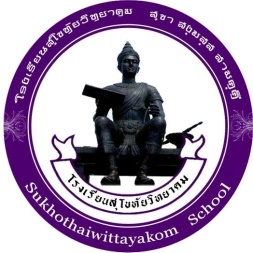 รายงานการปฏิบัติงานเวรประจำวัน…ประจำเดือน……….. พุทธศักราช 2564ภาคเรียนที่ 2 ปีการศึกษา 2564ผู้รับผิดชอบกลุ่มสาระการเรียนรู้โรงเรียนสุโขทัยวิทยาคมสำนักงานเขตพื้นที่การศึกษามัธยมศึกษาสุโขทัยสำนักงานคณะกรรมการการศึกษาขั้นพื้นฐานกระทรวงศึกษาธิการบันทึกข้อความส่วนราชการ   โรงเรียนสุโขทัยวิทยาคม   อำเภอเมือง   จังหวัดสุโขทัยที่  ................................................................................	วันที่   .....................................................................เรื่อง   รายงานผลการปฏิบัติงานเวรประจำวัน………..เรียน   ผู้อำนวยการโรงเรียนสุโขทัยวิทยาคมตามที่โรงเรียนสุโขทัยวิทยาคมได้มอบหมายให้บุคลากรครูกลุ่มสาระการเรียนรู้……………………. รับผิดชอบเวรประจำวัน……………  โดยบุคลากรครูกลุ่มสาระการเรียนรู้.........................................ได้รับผิดชอบและปฏิบัติหน้าที่เวรประจำวัน.................ด้วยดี จนบังเกิดผลดีต่อทางราชการข้าพเจ้า........................... ตำแหน่ง ครู วิทยฐานะ............................ หัวหน้าครูเวรประจำวัน.............. ขอส่งรายงานการปฏิบัติงานเวรประจำวัน................. ประจำเดือน............ พ.ศ.2564 ตามเอกสารดังแนบ	จึงเรียนมาเพื่อโปรดพิจารณาดำเนินการต่อไป			ลงชื่อ......................................................                                                     (นาย......................................)                     หัวหน้าครูเวรประจำวัน..................................................................................................................................................................................................................................................................................................................................................................................			ลงชื่อ.......................................................                                                   (นายสมชาย  ดวงเนตร)                                                 หัวหน้าฝ่ายกิจการนักเรียน........................................................................................................................................................................................................................................................................................................................................................................		           ลงชื่อ....................................................                                  (นายเฉลิมพล  ทองจุ้ย)               รองผู้อำนวยการฝ่ายกิจการนักเรียน........................................................................................................................................................................................................................................................................................................................................................................		           ลงชื่อ...................................................                                  (นายมนตรี  คงเจริญ)              ผู้อำนวยการโรงเรียนสุโขทัยวิทยาคมการปฏิบัติหน้าที่เวรประจำวัน........ภาคเรียนที่ 2/2564โรงเรียนสุโขทัยวิทยาคม  อำเภอเมือง  จังหวัดสุโขทัยรายงานผลการปฏิบัติงานเวรประจำวัน…..วัน.......ที่ ....... เดือน........ พ.ศ. 2564  โรงเรียนสุโขทัยวิทยาคม อำเภอเมือง จังหวัดสุโขทัยลำดับที่สถานที่ผู้รับผิดชอบหมายเหตุ1.หัวหน้าครูเวร2.รองหัวหน้าครูเวร3.นำนักเรียนเข้าแถวเคารพธงชาติ4.สะพาน 1 (เช้า) ไหว้พ่อขุน ดูแลการเดินลัดสนามและที่จอดจักรยานยนต์5.สะพาน 2 (เช้า-ด้านนอก)สะพาน 2 (เช้า-ด้านใน)6.สะพาน 1 (บ่าย)7.หน้าบ้านพักครู 8.เครื่องคัดกรองวัดอุณหภูมิ 9.สะพาน 2 (บ่าย)10.โรงอาหารเช้า11.โรงอาหารกลางวัน ช่วงที่ 112.โรงอาหารกลางวัน ช่วงที่ 213.โรงอาหารกลางวัน ช่วงที่ 314.ห้องน้ำหลังหอประชุมศรีจุฬาลักษณ์(เช้า)15.ห้องน้ำหลังหอประชุมศรีจุฬาลักษณ์ (บ่าย) ช่วงที่ 116.ห้องน้ำหลังหอประชุมศรีจุฬาลักษณ์ (บ่าย) ช่วงที่ 217.ห้องน้ำชาย (เช้า)18.ห้องน้ำชายกลางวัน ช่วงที่ 119.ห้องน้ำชายกลางวัน ช่วงที่ 220.ห้องน้ำหญิง ช่วงที่ 121.ห้องน้ำหญิง ช่วงที่ 222.ดูการมาสายลำดับที่สถานที่ผลการปฏิบัติงานหมายเหตุ1.นำนักเรียนเข้าแถวเคารพธงชาติ2.สะพาน 1 (เช้า) ไหว้พ่อขุน ดูแลการเดินลัดสนามและที่จอดจักรยานยนต์3.สะพาน 2 (เช้า-ด้านนอก)สะพาน 2 (เช้า-ด้านใน)4.สะพาน 1 (บ่าย)5.หน้าบ้านพักครู6.เครื่องคัดกรองวัดอุณหภูมิ7.สะพาน 2 (บ่าย)8.โรงอาหารเช้า9.โรงอาหารกลางวัน ช่วงที่ 110.โรงอาหารกลางวัน ช่วงที่ 211.โรงอาหารกลางวัน ช่วงที่ 3ลำดับที่สถานที่ผลการปฏิบัติงานหมายเหตุ12.ห้องน้ำหลังหอประชุมศรีจุฬาลักษณ์ (เช้า)13.ห้องน้ำหลังหอประชุมศรีจุฬาลักษณ์ (บ่าย) ช่วงที่ 114.ห้องน้ำหลังหอประชุมศรีจุฬาลักษณ์ (บ่าย) ช่วงที่ 215.ห้องน้ำชาย (เช้า)16.ห้องน้ำชายกลางวัน ช่วงที่ 117.ห้องน้ำชายกลางวัน ช่วงที่ 218.ห้องน้ำหญิง ช่วงที่ 119.ห้องน้ำหญิง ช่วงที่ 220.ดูการมาสาย